Макет « Парковка»РППС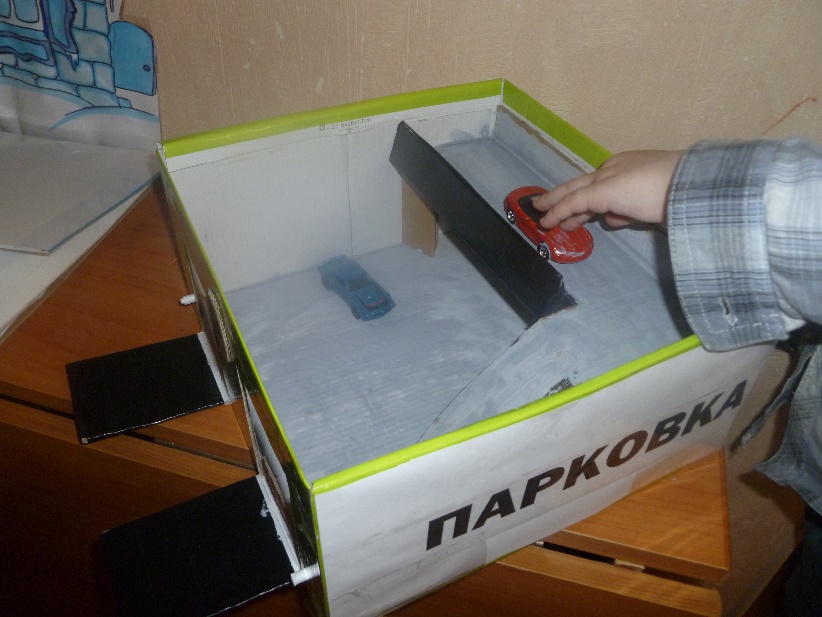 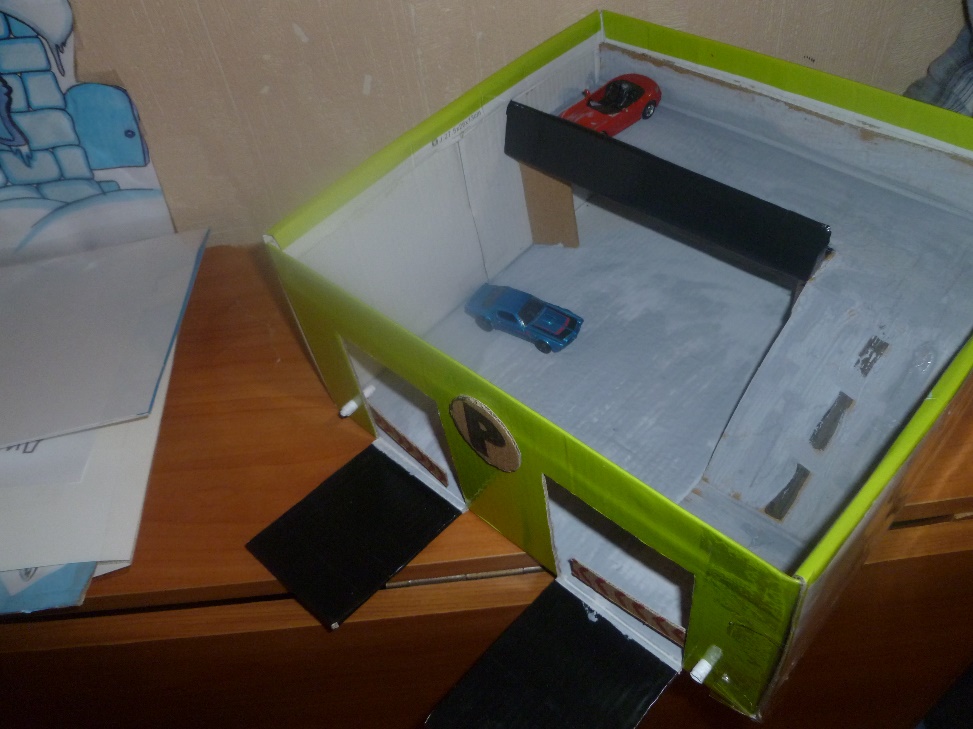 